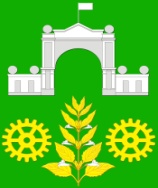 СОВЕТ ВИМОВСКОГО СЕЛЬСКОГО ПОСЕЛЕНИЯУСТЬ-ЛАБИНСКОГО РАЙОНАР Е Ш Е Н И Е__ мая 2017 года                                                                      	                   № __п. Вимовец                                                                                            Протокол № __О внесении изменений в решение Совета Вимовского сельского поселения Усть-Лабинского района от 03 августа 2016 года № 2, протокол № 32 «Об утверждении Правил благоустройства территорий Вимовского сельского поселения Усть-Лабинского района»В целях приведения нормативных документов в соответствие с действующим законодательством, руководствуясь Федеральным законом от 06.10.2003 № 131-ФЗ «Об общих принципах организации местного самоуправления в Российской Федерации», на основании Устава Вимовского сельского поселения Усть-Лабинского района Совет Вимовского сельского поселения Усть-Лабинского района р е ш и л: 1. Внести изменения в решение Совета Вимовского сельского поселения Усть-Лабинского района от 03 августа 2016 года № 2, протокол № 32 «Об утверждении Правил благоустройства территорий Вимовского сельского поселения Усть-Лабинского района»:1.1. Раздел 8 дополнить следующим пунктом: «8.2.33. Деятельность по сбору, транспортированию, обработке и утилизации отходов I-IV классов опасности осуществляется юридическими лицами и индивидуальными предпринимателями, имеющими соответствующую лицензию.».1.2. Пункт 8.6.7. дополнить словами « - порубочного билета.».1.3. Из пункта 8.6.13. слова «, пересадку» исключить.1.4. Из пункта 8.9.9.4. слова «или пересадку» исключить.1.5. В пункте 8.6.15. слово «разрешение» заменить на «порубочный билет».1.6. Пункт 8.6.9. изложить в следующей редакции:«8.6.9. Вырубка деревьев и кустарников, растущих на территориях Вимовского сельского поселения Усть-Лабинского района и попадающих под застройку или прокладку коммуникаций, линий электропередач и других сооружений, допускается только после получения разрешения в администрации Вимовского сельского поселения Усть-Лабинского района на основании акта обследования и при наличии согласованной и утвержденной проектно-сметной документации, либо перед вырубкой (уничтожением) зеленых насаждений субъект хозяйственной и иной деятельности должен получить порубочный билет и внести плату за проведение компенсационного озеленения при уничтожении зеленых насаждений на территории  Вимовского сельского поселения Усть-Лабинского района, которая исчисляется в порядке, утвержденном законом Краснодарского края от 23 апреля 2013 года  № 2695-КЗ «Об охране зеленых насаждений в Краснодарском крае». При несанкционированной вырубке (уничтожении) зеленых насаждений плата рассчитывается в пятикратном размере.».1.7. В пункте 8.6.13. слова «размер восстановительной стоимости рекомендуется определять по ценам на здоровые деревья» заменить на «плата за уничтожение зеленых насаждений рассчитывается исходя из Порядка исчисления платы за проведение компенсационного озеленения при уничтожении зеленых насаждений на территории поселений, городских округов Краснодарского края, утвержденному Законом Краснодарского края от 23 апреля 2013 года № 2695-КЗ «Об охране зеленых насаждений в Краснодарском крае».1.8. Дополнить подраздел 8.6. следующими подпунктами:8.6.16. Основанием для санитарной рубки не являющихся сухостойными деревьев и кустарников является акт их обследования администрацией Вимовского сельского поселения с привлечением специалиста, обладающего необходимыми профессиональными знаниями.8.6.17. Если вырубка (уничтожение) или повреждение зеленых насаждений связаны с санитарной рубкой, санитарной, омолаживающей или формовочной обрезкой, субъект хозяйственной и иной деятельности освобождается от обязанности платы.8.6.18. Акты обследования зеленых насаждений, которые подлежат санитарной рубке, санитарной, омолаживающей или формовочной обрезке, являются общедоступными и публикуются на официальных сайтах органов местного самоуправления в информационно-телекоммуникационной сети "Интернет".8.6.19. Информирование жителей о проведении работ по санитарной рубке, санитарной, омолаживающей или формовочной обрезке, вырубке (уничтожению) зеленых насаждений осуществляется путем установки информационного щита, соответствующего требованиям, утверждаемым администрацией Вимовского сельского поселения Усть-Лабинского района.8.6.20. Проведение работ по санитарной рубке, санитарной, омолаживающей или формовочной обрезке зеленых насаждений без установки информационного щита, указанного в части 8.6.19. настоящей статьи, не допускается.2. Общему отделу администрации Вимовского сельского поселения Усть-Лабинского района (Бухальцова) обнародовать настоящее решение и разместить на официальном Интернет-сайте Вимовского сельского поселения.3. Контроль за выполнением настоящего решения оставляю за собой.4. Настоящее решение вступает в силу со дня обнародования.Глава Вимовского сельского  поселения Усть-Лабинского района                                         Е.В. Марушков